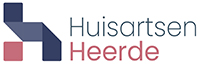 Medische gegevens nieuwe patiënt:Wilt u dit formulier zo volledig mogelijk invullen!Bedankt voor het invullen. U kunt het formulier inleveren bij de balieIn te vullen door de assistente:Huisarts:Datum:NaamGeboorte datumGeboorteland en plaatsHeeft u een chronische ziekte of aandoening? Bijvoorbeeld; suikerziekte, astma, psychische ziekte etc.Gebruikt u medicijnen?Zo ja welke?Heeft u een geneesmiddelen allergie?⃝ Ja voor:⃝ NeeHeeft u in het verleden ziektes/operaties doorgemaakt?⃝ Ja te weten; ⃝ NeeKomen er ziektes voor in uw naaste familie? Bijvoorbeeld suikerziekte, hoge bloeddruk, astma, eczeem, hart/vaat ziektes, kanker etc.⃝ Ja te weten; ⃝ NeeRookt U?⃝ Ja, …………………….aantal per dag⃝ voorheen, …………………………..aantal per dag. Gestopt in…………………………⃝ NeeDrinkt u alcohol?⃝ Ja, …………………….gem. aantal per week⃝ NeeGebruikt u drugs?⃝ Zo ja, hoe vaak per week ……………………………..      Welke drugs…………………………………………………⃝ NeeBent u ergens allergisch voor?⃝ Zo ja, waarvoor……………………………………………….⃝ NeeBent u alleenwonend / samenwonend / gehuwd / gescheiden? (doorhalen wat niet van toepassing is)Wat is uw (laatste) opleiding?Wat is uw huidige of laatste beroep?